De Vlaamse Regering keurde via een mozaïekbesluit (BVR Mozaïek 5) wijzigingen aan diverse besluiten goed. In deze nota wordt een overzicht van de wijzigingen gegeven.InhoudElektronisch indienen van documentenHeel wat documenten kunnen in de praktijk al geruime tijd ingediend worden via het e-loket mijnvaph.be. Via het BVR Mozaïek 5 worden de bepalingen over het ondertekenen en bezorgen van documenten in het kader van aanvragen tot ondersteuning van het VAPH uniform aangepast in de besluiten van de Vlaamse Regering:besluit van de Vlaamse Regering van 24 juli 1991besluit van de Vlaamse Regering van 27 november 2015besluit van de Vlaamse Regering van 28 september 2018Een overzicht van welke documenten elektronisch kunnen overgemaakt worden en de manier waarop, vindt u op onze website. Door het ‘elektronisch indienen van documenten’ in de regelgeving op te nemen, kan het VAPH verder de digitale weg opgaan en de mogelijkheden van het e-loket mijnvaph.be stapsgewijs nog verder uitbreiden. Uiteraard blijft de optie om documenten in te dienen per post nog steeds bestaan voor wie minder vertrouwd is met het digitale gebeuren.Hoofdstuk 1: Besluit van de Vlaamse Regering van 24 juli 1991 betreffende de indiening en afhandeling van de aanvraag tot ondersteuning bij het Vlaams Agentschap voor Personen met een Handicap1.1 Optie ‘handtekening burgemeester’ verdwijnt bij aanvraag tot ondersteuning bij het VAPH Het besluit van de Vlaamse Regering van 24 juli 1991 (inschrijvingsbesluit) voorzag de mogelijkheid om een aanvraag bij het VAPH te laten handtekenen door de burgemeester als ‘de toestand van de persoon met een handicap hem niet zou toelaten de aanvraag te ondertekenen of als de omstandigheden niet zouden toelaten om de handtekening van de wettelijk vertegenwoordiger van een persoon met een handicap te bekomen’. Die optie is verouderd en achterhaald en wordt nu uit het besluit van de Vlaamse Regering geschrapt. Sinds de invoering van die optie in 1991 zijn er heel wat alternatieven ontstaan die, gelet op de evoluties en de filosofie van de persoonsvolgende financiering, te verkiezen zijn: Het VAPH voorziet via het e-loket mijnvaph.be de mogelijkheid om documenten elektronisch in te dienen. Daarbij wordt de authenticiteit van de aanvraag (de bevestiging dat de aanvraag is ingediend door de persoon met een handicap of zijn vertegenwoordiger) op een andere wijze dan met een handtekening geverifieerd.De wet van 17 maart 2013 tot hervorming van de regelingen inzake onbekwaamverklaring en tot instelling van een nieuw beschermingsstatuut maakt het bovendien mogelijk om vertegenwoordiging meer op maat te installeren en via een snellere en eenvoudigere procedure.Ook de (zorg)volmachten bieden een goede uitweg voor personen die geen gerechtelijke beschermingsmaatregel willen.De mogelijkheid om een aanvraag bij het VAPH te laten handtekenen door de burgemeester wordt dan ook als niet noodzakelijk meer bevonden en bijgevolg geschrapt, zowel voor aanvragen persoonsvolgend budget als voor aanvragen voor een tegemoetkoming voor hulpmiddelen en aanpassingen en aanvragen van een tegemoetkoming voor vervoers- en verblijfskosten in het gewoon onderwijs. De schrapping treedt in werking op de tiende dag na publicatie in het Belgisch Staatsblad.1.2 Afname SGZ in het kader van VIPA-subsidiesIn het kader van de VIPA-subsidiëring van voorzieningen voor personen met een handicap worden de gebruikers ingedeeld in zorggroepen op basis van een aantal criteria. Gebruikers met ernstige gedragsstoornissen worden bijvoorbeeld ingedeeld in zorggroep 1. De ernst van de gedragsstoornissen wordt vastgesteld aan de hand van de resultaten van de afname van de Storend Gedragsschaal (SGZ). Die schaal maakt deel uit van het zorgzwaarte-instrument (ZZI).Het VAPH beschikt dus over de scores op de SGZ als er een ZZI werd afgenomen. Als er indicaties waren voor een ernstige gedragsstoornis, is ook de SGZ afgenomen. Als er geen indicaties waren, wordt dat ook vermeld. Dat geldt dus voor alle personen die de aanvraagprocedure voor een persoonsvolgend budget doorlopen hebben, maar ook voor de personen die bij de transitie meegenomen werden bij de controle-inschalingen. Als er geen ZZI afgenomen is, zijn er echter geen scores voor de SGZ voorhanden. Daarom werd het juridisch mogelijk gemaakt om aan een multidisciplinair team te vragen om de SGZ af te nemen in functie van de vaststelling van een zorggroep. Het VAPH betaalt dan een vergoeding van 50 euro voor die afname. Deze mogelijkheid moet echter nog geoperationaliseerd worden. De MDT’s ontvangen later dit jaar meer informatie over de praktische aanpak van deze mogelijkheid.Hoofdstuk 2: Besluit van de Vlaamse Regering van 15 december 2000 houdende vaststelling van de voorwaarden van toekenning van een persoonlijke-assistentiebudget aan personen met een handicap2.1 Uitbreiding van de bestedingsmogelijkheden PABIn de geest van het nastreven van een grotere flexibiliteit voor PAB-budgethouders en een betere afstemming op de noden van de persoon met een handicap, worden de mogelijkheden voor de besteding van het PAB uitgebreid. Het PAB kan voortaan ook worden aangewend om kortdurende ondersteuning in te kopen bij een groenezorginitiatief of een ouderinitiatief en om ambulante en mobiele begeleiding te vergoeden. Specifiek gaat het over onderstaande uitbreidingen: het inkopen van kortdurend verblijf en dagondersteuning bij ouderinitiatieven en dagondersteuning bij groenezorginitiatieven
Onder kortdurend wordt verstaan: gedurende een periode van maximaal 92 dagen tijdens een kalenderjaar, al dan niet aaneensluitend.
het inkopen van mobiele en ambulante begeleiding in een MFC of VZA tot een maximum van 36 mobiele begeleidingen of 51 ambulante begeleidingen per kalenderjaar.
Het is aan de budgethouder om over de prijs te onderhandelen met de zorgaanbieder. Het VAPH bepaalt geen kostprijs.Er kan vanaf 1 januari 2021 van deze nieuwe mogelijkheden gebruikt gemaakt worden. 2.2 Tewerkstelling minderjarige werknemer of vrijwilliger in het kader van PAB Tot nu toe konden minderjarigen in het kader van het persoonlijke-assistentiebudget (PAB) niet als werknemer of vrijwilliger bij familieleden tewerkgesteld worden, daar waar dat wel mogelijk was voor minderjarigen buiten de familiale context.In een streven naar gelijke mogelijkheden voor alle minderjarigen die hun steentje willen bijdragen en zich willen inzetten voor personen met een handicap, wordt die beperking nu opgeheven. De praktijk leert ons namelijk dat de tewerkstelling van minderjarigen binnen familiale context, als vrijwilliger of als werknemer, het voordeel heeft dat de minderjarige de persoon met de handicap beter kent en beter kan inspelen op diens noden. Door dat nu ook toe te laten, bieden we voor velen een oplossing in een vaak al complexe situatie.Bij de inzet van elke minderjarige als werknemer of als vrijwilliger, moet vóór de ingangsdatum van een overeenkomst een machtiging van de ouder of voogd aan het VAPH bezorgd worden. De inzet van een minderjarige als assistent bij familie is mogelijk vanaf 1 januari 2021.Hoofdstuk 3: Besluit van de Vlaamse Regering van 13 juli 2001 tot vaststelling van de criteria, voorwaarden en refertebedragen van de tussenkomsten in de individuele materiële bijstand voor de sociale integratie van personen met een handicap3.1 Uitbreiding van de mogelijkheden van een vereenvoudigde aanvraagHet VAPH heeft de aanvraagprocedure voor tegemoetkomingen voor hulpmiddelen en aanpassingen (individuele materiële bijstand (IMB)) sinds het van kracht worden van het besluit van 13 juli 2001 op 1 januari 2002 geleidelijk aan vereenvoudigd. Voor een aantal situaties is al langer mogelijk dat de persoon met een handicap of de wettelijk vertegenwoordiger zelf de aanvraag met een eigen motivering rechtstreeks bij het VAPH indient. Een advies van een gespecialiseerd multidisciplinair team in de vorm van een adviesrapport wordt in die gevallen niet gevraagd. Wanneer voor de persoon met een handicap bij een voorgaande aanvraag IMB die werd ingediend sinds 1 januari 2002, al een adviesrapport bezorgd werd, kan hij voor een volgende aanvraag in heel wat situaties zelf een tegemoetkoming voor hulpmiddelen of aanpassingen aanvragen. Dan volstaat een vereenvoudigde aanvraag.Dat betekent enerzijds tijdwinst en meer autonomie voor de persoon met een handicap en anderzijds vermijden we zo onnodige werkdruk bij de adviserende multidisciplinaire teams. In overleg met onder andere de vertegenwoordigers van de gebruikersorganisaties en demultidisciplinaire teams werd een uitbreiding van de mogelijkheden afgesproken.De IMB-regelgeving werd aangepast zodat een vereenvoudigde aanvraag ook mogelijk is voor de hernieuwing van hulpmiddelen binnen de refertetermijn en voor hulpmiddelen waarvoor geen refertetermijn geldt (vb. hulpmiddelen buiten de refertelijst). Enkel als de aanvrager in het verleden een tegemoetkoming kreeg voor het bouwen of verbouwen van een woning en nu voor het eerst een tegemoetkoming wilt vragen om een andere woning te bouwen of verbouwen, dan moet hij altijd naar een multidisciplinair team voor het opmaken van een motivering en is een vereenvoudigde aanvraag niet mogelijk.We passen dit toe voor aanvragen die ingediend worden vanaf het van kracht worden van de nieuwe regelgeving. Het VAPH vergoedt dus geen module D meer voor een aanvraag voor de hernieuwing van een hulpmiddel die ingediend wordt vanaf die datum tenzij het provinciaal kantoor het adviesrapport heeft opgevraagd.Als een MDT voor een lopende aanvraag die werd ingediend voor het van kracht worden van de nieuwe regelgeving, de cliënt ook de vereenvoudigde aanvraagprocedure wilt laten gebruiken, dan kan de mogelijkheid daarvoor nagevraagd worden bij het provinciaal kantoor.Het nieuwe hulpmiddel of de nieuwe aanpassing die men wil aankopen moet niet noodzakelijk exact hetzelfde zijn als hetgeen men vervangt, maar het moet wel tot dezelfde referterubriek behoren. Wanneer het vorige hulpmiddel bijvoorbeeld een doucherolstoel of een notitietoestel met brailleweergave was, dan moet het nieuwe hulpmiddel dat ook zijn.Ook de manier waarop die aanvragen kunnen ingediend worden, wordt regelgevend vastgelegd (zie ook elektronisch indienen van documenten). Een overzicht van alle situaties waarvoor een vereenvoudigde aanvraag mogelijk is, vindt u op de website van het VAPH. Het VAPH stelt aanvraagformulieren ter beschikking met gerichte vragen, afhankelijk van het type vereenvoudigde aanvraag. Er wordt een mogelijkheid voorzien voor ondersteuning bij het invullen van de formulieren.Deze nieuwe regeling treedt in werking op de tiende dag na publicatie in het Belgisch Staatsblad.3.2 Tegemoetkoming voor herstellingskostenElke aanvraag voor een tegemoetkoming voor herstellingskosten wordt als een eenvoudige aanvraag beschouwd. Daarom is het logisch om de beslissing over herstellingskosten die niet in de refertelijst voorzien zijn, niet langer aan de bijzondere bijstandscommissie (BBC) voor te leggen. Die procedure leidt tot een onnodige extra wachttijd en administratieve voorbereiding die niet in verhouding staan tot de kosten en tot de eenvoud van de motivering. Mee op vraag van de BBC zelf wordt deze beslissingsbevoegdheid voortaan bij de administratie gelegd.De administratie zal de noodzaak afwegen en de hoogte van de tegemoetkoming bepalen op basis van de principes die de commissie hanteert: Het hulpmiddel moet na de herstelling nog een redelijke periode (in verhouding tot de kostprijs van de herstelling) kunnen gebruikt worden. Dat is een inschatting waarbij eventueel ook de verklaring van degene die de herstelling zal uitvoeren, een rol kan spelen.De kostprijs van de herstelling mag de prijs van een nieuw toestel niet benaderen.De restwaarde van het hulpmiddel wordt afgewogen tegenover de kostprijs van de herstelling.Deze wijziging is van toepassing op alle aanvragen die worden ingediend vanaf de datum dat de nieuwe regelgeving van kracht wordt (dat is d.i. de tiende dag na publicatie in het Belgisch Staatsblad).Hoofdstuk 4: Besluit van de Vlaamse Regering van 4 februari 2011 betreffende de algemene erkenningsvoorwaarden en kwaliteitszorg van voorzieningen voor opvang, behandeling en begeleiding van personen met een handicap4.1 Kosten voor vervoer kunnen vanaf nu zowel met het PVB als met de woon-en leefkosten betaald wordenVóór persoonsvolgende financiering (PVF) konden voorzieningen de kosten voor vervoer betalen door de bijdrage van de gebruikers en de aparte daarvoor voorziene subsidies. De subsidies zijn, net zoals andere toenmalige subsidies, meegenomen in de verwerking van de persoonsvolgende subsidiëring. Dat betekent dat vergunde zorgaanbieders nu niet meer apart gesubsidieerd worden voor vervoerskosten, maar dat die middelen verspreid zitten over de verschillende persoonsvolgende budgetten.In 2017 werd het kwaliteitsbesluit gewijzigd waarbij vervoerskosten bij een vergunde zorgaanbieder uitdrukkelijk als leefkosten werden beschouwd. Daardoor kon het vervoer naar de dagondersteuning niet ook deels of volledig als zorggebonden kosten beschouwd worden. Enkel individuele overeenkomsten voor vervoer waren betaalbaar met het persoonsvolgend budget. Er zijn geen aparte middelen meer voor vervoer, maar we willen wel de mogelijkheden om vervoer te betalen, opnieuw uitbreiden. Om die reden wordt in het besluit van 4 februari 2011 opgenomen dat kosten voor vervoer leefkosten zijn, behalve als de kosten voor vervoer mee verrekend worden in de kosten van ondersteuning. In het besluit van 24 juni 2016 over de besteding van het persoonsvolgend budget wordt verduidelijkt dat de kosten van ondersteuning die voortvloeien uit een overeenkomst met een vergunde zorgaanbieder voor het aanbieden van ondersteuning ook kosten voor vervoer kunnen omvatten (artikel 24 besluit van de Vlaamse Regering 24 juni 2016).We moedigen gebruikers en voorzieningen aan om zoveel mogelijk alternatieve oplossingen voor vervoer te zoeken. In de eerste plaats wordt best gekeken naar de mogelijkheden van de gebruikers en het netwerk zelf. Misschien kan een leertraject over het gebruikmaken van het openbaar vervoer ook deel uitmaken van de ondersteuning. Dat is natuurlijk zeer afhankelijk van de mogelijkheden van de gebruiker en zijn netwerk, en uiteraard ook van de mogelijkheden binnen de regio.Daarnaast motiveren we de zorgaanbieders om zoveel mogelijk in dialoog met de gebruikers alternatieven te verkennen. Alle mogelijke vervoersalternatieven uit de regio zijn te vinden via https://www.meermobiel.be/. Wanneer die alternatieven niet mogelijk zijn, kan er voor gekozen worden om via collectief georganiseerd vervoer (eventueel via samenwerking met andere organisaties en bedrijven) naar de dagondersteuning te gaan. Een combinatie is uiteraard ook mogelijk. Alles moet uiteraard samen met de gebruiker en zijn netwerk besproken worden. Er moet gezocht worden naar een oplossing op maat van de gebruiker waarbij de kosten zo laag mogelijk gehouden worden. Die kosten kunnen deels of volledig betaald worden via de woon- en leefkosten of deels via de zorggebonden kosten, via facturen na het afsluiten van een vervoersovereenkomst of via het vrij besteedbaar deel van het persoonsvolgend budget. Uiteraard kunnen de kosten die al werden aangerekend via de woon- en leefkosten niet ook nog eens worden aangerekend via zorggebonden kosten of omgekeerd.In een volgende fase willen we samen met andere administraties, overheden en instanties op zoek gaan naar een aanpak waarbij zo veel mogelijk initiatieven en middelen rond mobiliteit voor mensen met een verminderde mobiliteit gebundeld worden, zodat we komen tot een maatschappelijk gedragen en intersectorale oplossing. Zodra daarover meer info beschikbaar is, zal de sector geïnformeerd wordenDeze regeling treedt in werking op de tiende dag na publicatie in het Belgisch Staatsblad.Hoofdstuk 5: Besluit van de Vlaamse Regering van 22 februari 2013 betreffende rechtstreeks toegankelijke hulp (RTH) voor personen met een handicap5.1 Verduidelijking leeftijd globale individuele ondersteuningHet RTH-besluit voorziet in specifieke RTH-ondersteuning, namelijk globale individuele ondersteuning voor minderjarigen die verschillende levensdomeinen kan omvatten. De aard van die ondersteuning kan verschillen en de verschillende vormen kunnen door elkaar lopen: stimulatie, coaching, training en assistentie bij activiteiten.Globale individuele ondersteuning voor minderjarigen wordt ingezet in een inclusieve context (de school of de kinderopvang) op scharniermomenten voor het jonge kind.De regelgeving zegt dat globale individuele ondersteuning kan geboden worden tot heteerste leerjaar van het lager onderwijs. Om mogelijke discussies over de interpretatie van de regelgeving te vermijden, wordt verduidelijkt dat de globale individuele ondersteuning kan worden ingezet tot en met het eerste leerjaar. Dat was ook de bedoeling.5.2 Combinatiemogelijkheden RTH aangepastBij de opstart van integrale jeugdhulp werd in de RTH-regelgeving een bepaling opgenomen die maakt dat rechtstreeks toegankelijke hulp gecombineerd kan worden met niet-rechtstreeks toegankelijke jeugdhulp door een multifunctioneel centrum (MFC) of in de vorm van een persoonlijke-assistentiebudget (PAB). In de praktijk werd en wordt die combinatie niet toegestaan. De bepaling wordt dan ook opgeheven.Bijkomend wordt verduidelijkt dat jongeren die een beroep doen op RTH, tegelijkertijd geen gebruik kunnen maken van de typemodule kortdurend verblijf in een MFC. Die verduidelijking is nodig aangezien er voor het gebruik van deze typemodule kortdurend verblijf enkel een indicatiestellingsverslag met minstens één typemodule handicap nodig is, zonder een jeugdhulpbeslissing. Bij combinatie van RTH en typemodule kortdurend verblijf MFC zou het mogelijk worden om heel wat dagen bijkomende ondersteuning te genieten zonder verlies van het zorgbudget (BOB). Indien er enkel RTH gebruikt wordt, is er geen verlies van het BOB.Voor transitiecliënten (personen die een persoonsvolgend budget (PVB) ontvingen op basis van de transitie van zorg in natura (ZiN)) werd de mogelijkheid ingebouwd dat zij hun PVB konden combineren met RTH. Zij kunnen tot maximaal 60 nachten (eventueel aangevuld met dagen) daarvoor gebruiken. Het effectieve aantal nachten voor een persoon werd berekend door die 60 nachten te verminderen met het aantal dagen verblijf/woonondersteuning die voor het transitiebudget in aanmerking werd genomen. Er wordt een verduidelijking toegevoegd dat deze regeling blijft bestaan voor cliënten wiens PVB door correctiefase 2 wordt aangepast of omgezet in RTH. Het recht vervalt wanneer een budget wordt ter beschikking gesteld op basis van een andere procedure. Hoofdstuk 6: Besluit van de Vlaamse Regering van 27 november 2015 over de indiening en de afhandeling van de aanvraag van een budget voor niet-rechtstreeks toegankelijke zorg en ondersteuning voor meerderjarige personen met een handicap en over de terbeschikkingstelling van dat budget6.1 Elektronisch indienen van het ondersteuningsplan PVBDe bepaling over het indienen van het OP PVB wordt verduidelijkt. De persoon met een handicap en/of zijn wettelijk vertegenwoordiger kunnen het ondersteuningsplan PVB met de post of elektronisch indienen (zie elektronisch indienen van documenten). De diensten ondersteuningsplan en de diensten maatschappelijk werk van de ziekenfondsen kunnen het ondersteuningsplan PVB enkel elektronisch indienen en bewaren een ondertekend exemplaar. Deze manier van werken is nu ook regelgevend vastgelegd.6.2 Beschrijvende objectivering verdwijntHet zorgzwaarte-instrument (ZZI) werd geëvalueerd, geoptimaliseerd en aangepast.Er wordt niet langer met schalen en beslissingsregels gewerkt maar wel met vragenlijsten. Om die reden moet de definitie van het zorgzwaarte-instrument in artikel 1, 24°, van het besluit van 27 november 2015 over de toeleiding naar een persoonsvolgend budget worden aangepast.De inschalersvoorwaarden zoals beschreven in de handleiding werden ook regelgevend verankerd. Die voorwaarden zijn de volgende:De opleiding tot inschaler zoals bepaald door het VAPH succesvol beëindigen.Huidige inschalers mogen hun certificaat behouden, maar voor nieuwe inschalers gelden de volgende diplomavoorwaarden: bachelor of master in de gedrags-, sociale of psychosociale wetenschappen of een diploma van bachelor of master in de ergotherapeutische wetenschappen.Jaarlijks deelnemen aan de intervisies die door het VAPH worden georganiseerd.Tot op heden kon een multidisciplinair team (MDT) ervoor kiezen om de ondersteuningsnood te objectiveren aan de hand van een beschrijvende objectivering. Die beschrijvende objectivering werd bij de opstart van persoonsvolgende financiering in het leven geroepen omdat de afname van het ZZI erg tijdrovend en confronterend kon zijn voor personen met een lichte ondersteuningsnood. Daarom kon er voor die groep personen gewerkt worden met een semi-gestructureerd interview waarna de inschaler B/P-waarden en een budgetcategorie inschat. Het nieuwe ZZI verloopt echter ook via een semi-gestructureerd interview waarna de inschaler de B- en P-waarden bepaalt. Bovendien is de afname van het nieuwe ZZI beduidend korter. Ten slotte is het niet altijd gemakkelijk om uit te maken welke methode van objectivering de meest aangewezen manier is. Daarom wordt de mogelijkheid om een beschrijvende objectivering uit te voeren, geschrapt.Vanaf 01/05/2021 is het in Helios niet meer mogelijk om nog een nieuwe beschrijvende objectivering aan te maken. Vanaf 01/06/2021 kan een reeds aangemaakte beschrijvende objectivering niet meer doorgestuurd worden en worden alle beschrijvende objectiveringen in opmaak verwijderd. 6.3 Persoonsvolgend budget (PVB) na jeugdhulpAanpassing in het kader van de overdracht van minderjarigen met een GES+-problematiek naar het agentschap OpgroeienOok jongvolwassenen die ondersteuning krijgen door een centrum voor ernstige gedrags- en emotionele stoornissen (als vermeld in artikel 27/2 van het Besluit van de Vlaamse Regering van 5 april 2019 betreffende de erkenningsvoorwaarden en de subsidienormen voor voorzieningen in de jeugdhulp) en die bestaat uit een typemodule verblijf voor minderjarigen met een GES+-problematiek of een typemodule contextbegeleiding kortdurend intensief, kunnen in aanmerking komen voor een terbeschikkingstelling van een persoonsvolgend budget na jeugdhulp. Zij moeten daarvoor aan dezelfde voorwaarden voldoen als personen die gebruik maken van ondersteuning door een multifunctioneel centrum (MFC) of via persoonsvolgende middelen. Een overgangsmaatregel voorziet in de toepassing van deze wijziging vanaf 1 januari 2020. De Vlaamse minister, bevoegd voor de personen met een beperking, bepaalt op welke manier het bedrag van het persoonsvolgend budget na jeugdhulp wordt vastgesteld en ter beschikking gesteld. Nieuwe berekeningswijze PVB na jeugdhulpHet persoonsvolgend budget (PVB) na jeugdhulp dat het VAPH ter beschikking kan stellen aan personen met een handicap die gebruik maken van ondersteuning van een MFC of via persoonsvolgende middelen, wordt voortaan op een nieuwe manier berekend. Bij de vroegere berekening van het persoonsvolgend budget na jeugdhulp werd uitgegaan van financiële doelgroepen die afhankelijk zijn van de toegekende handicapcodes. Die berekeningswijze blijkt echter niet altijd te resulteren in een persoonsvolgend budget na jeugdhulp dat correleert met de zorgzwaarte van de persoon. Het is daarom beter/logischer om niet enkel de ondersteuning die de jongere in het MFC genoot of die hij met de persoonsvolgende middelen organiseerde, in aanmerking te nemen, maar daarnaast ook de werkelijke ondersteuningsnood/zorgzwaarte in de berekening van het persoonsvolgend budget na jeugdhulp te betrekken. In de nieuwe berekeningswijze van het persoonsvolgend budget na jeugdhulp zal daarom voortaan ook rekening gehouden worden met de resultaten van de objectivering van de nood aan zorg en ondersteuning. Die resultaten zijn opgenomen in het multidisciplinair verslag dat aan het agentschap wordt bezorgd in kader van de aanvraag van een persoonsvolgend budget. Zo kunnen we jongvolwassenen met een handicap elk een budget op hun maat geven, aangepast aan hun zorgzwaarte én aan de effectieve ondersteuning die ze in het verleden genoten. Zoals vroeger zal er bij de berekening van het PVB na jeugdhulp ook rekening gehouden worden met het toegewezen persoonsvolgend budget, met de ondersteuning die op basis van een geldige jeugdhulpverleningsbeslissing werd geboden, alsook met het feit of de jongere al dan niet gebruik maakte van een intersectoraal zorgnetwerk of van een aanvullend geïndividualiseerd hulpaanbod.De Vlaamse minister, bevoegd voor de personen met een beperking bepaalt ook hier op welke manier het bedrag van het persoonsvolgend budget na jeugdhulp wordt vastgesteld en ter beschikking gesteld. Aanpassing n.a.v. Mozaïekbesluit 4We voorzien voor personen met een handicap die in het jaar 1998 of vroeger geboren zijn en die een aanvraag voor een persoonsvolgend budget hebben ingediend voor 1 januari 2020, een afwijking van de bepalingen die met het Mozaïekbesluit 4 werden ingevoegd. Zij moeten om in aanmerking te komen voor de terbeschikkingstelling van het persoonsvolgend budget na jeugdhulp, niet voldoen aan de voorwaarde dat men in het jaar van de terbeschikkingstelling van dat budget nog gebruik moet maken van jeugdhulpverlening. Met die maatregel willen we personen die geboren zijn in 1998 of vroeger, gelijkberechtigen met hun leeftijdsgenoten die hun beslissing toewijzing PVB wel voor 1 januari 2020 hebben ontvangen. Die groep personen met een handicap kon al voor 2020 in aanmerking komen voor een persoonsvolgend budget na jeugdhulp via de procedure zorgcontinuïteit.Vervaldatum van de jeugdhulpverleningsbeslissing na terbeschikkingstelling van een persoonsvolgend budget na jeugdhulpDe jeugdhulpverleningsbeslissing vervalt voortaan op de eerste dag van de vijfde maand na de datum van de beslissing over de terbeschikkingstelling van een persoonsvolgend budget. Personen met een handicap krijgen immers ook 4 maanden de tijd om hun persoonsvolgend budget op te starten. Met deze aanpassing worden beide termijnen op elkaar afgestemd.Bijkomende maatregel n.a.v. de civiele noodsituatie COVID-19Personen met een handicap die op het ogenblik van de aanvraag van een persoonsvolgend budget én in het jaar 2020 gebruik maakten van ondersteuning door een MFC of via persoonsvolgende middelen, moeten aan de volgende voorwaarden voldoen om in aanmerking te komen voor een terbeschikkingstelling van een persoonsvolgend budget na jeugdhulp:Ze zijn in het jaar 2020 21 jaar of ouder geworden.Ze hebben na 1 januari 2020 en voor 17 juli 2020 een ondersteuningsplan persoonsvolgend budget ingediend bij het VAPH en het VAPH heeft dat ondersteuningsplan goedgekeurd voor 17 juli 2020.De aanvraag werd uiterlijk op 31 december 2020 vervolledigd met het multidisciplinaire verslag.Met deze maatregel wil het VAPH rekening houden met de mogelijke impact van de periode van de civiele noodsituatie wegens COVID-19 op de aanvraagprocedure van deze groep jongvolwassenen.De bepalingen onder punt 6.3. zijn van toepassing op persoonsvolgende budgetten na jeugdhulp die vanaf 1 januari 2021 ter beschikking gesteld worden.6.4 Regels voor samenlopende aanvraagproceduresIn het besluit van 27 november 2015 over de toeleiding van een persoonsvolgend budget wordt een nieuw hoofdstuk ingevoegd dat een aantal maatregelen bevat die tot doel hebben om het aantal vragen en terbeschikkingstellingen op persoonsniveau te beperken tot uitsluitend de vragen en terbeschikkingstellingen die nog actueel zijn. Op die manier krijgt de cliënt in zijn dossier in mijnvaph.be een duidelijk overzicht van de op heden nog relevante vragen en terbeschikkingstellingen. Bij deze maatregelen werden volgende uitgangspunten toegepast: Er is per persoon maximaal één terbeschikkingstelling, één toegewezen vraag en één lopende vraag actueel.Na het doorlopen van de reguliere budgetbepaling (op basis van een OP PVB en een ZZI) vervangt de nieuw toegewezen vraag eventueel voorgaande vragen. In functie van een duidelijke communicatie met de cliënt wordt vermeden dat meerdere lopende vragen tegelijk behandeld worden.Hieronder wordt meer gedetailleerd beschreven welke concrete maatregelen in de regelgeving werden opgenomen:Een vraag op de wachtlijst wordt stopgezet wanneer:er een recentere vraag met reguliere budgetbepaling wordt toegewezen en bijgevolg toegevoegd aan de wachtlijst, ongeacht of het nieuwe budget hoger of lager is dan het budget dat al op de wachtlijst stond;er een hoger budget via de spoedprocedure ter beschikking wordt gesteld.er bij de overstap naar PVF een hoger budget via transitie PAB ter beschikking werd gesteld (enkel van toepassing op transitie CRZ-vragen en PVB-vragen aangevraagd voor 1 januari 2017); er aan het einde van correctiefase 2 een hoger budget ter beschikking wordt gesteld (enkel van toepassing op PVB-vragen aangevraagd voor 1 januari 2020).
Een terbeschikkingstelling wordt vervangen door een nieuwe terbeschikkingstelling wanneer:er een recentere vraag met reguliere budgetbepaling wordt toegewezen waarbij het nieuwe budget lager is dan het ter beschikking gestelde budget (de nieuwe terbeschikkingstelling gaat in op de eerste dag van de vierde maand na de beslissing); er een recentere vraag met reguliere budgetbepaling ter beschikking wordt gesteld waarbij het nieuwe budget hoger is dan het ter beschikking gestelde budget; er een hoger of lager budget via de spoedprocedure ter beschikking wordt gesteld. Een vraag via de gewone aanvraagprocedure waarover nog geen beslissing genomen werd, wordt tijdelijk on hold gezet wanneer er een recentere vraag via een automatische toekenningsgroep (noodsituatie, PVB na noodsituatie, spoedprocedure of NAH-procedure) werd ingediend waarover nog geen beslissing werd genomen. De vraag wordt verder behandeld van zodra duidelijk is dat de vraag via een automatische toekenningsgroep niet tot een definitief PVB zal leiden. Een vraag via de gewone aanvraagprocedure waarover nog geen beslissing genomen werd, wordt stopgezet wanneer:een recentere vraag via een automatische toekenningsgroep (PVB na noodsituatie, spoedprocedure of NAH-procedure) tot een definitief PVB zal leiden; er een nieuwe vraag via de gewone aanvraagprocedure wordt ingediend. Een deelvraag van een opgesplitste vraag wordt stopgezet wanneer de deelvraag in dezelfde budgetcategorie of dezelfde prioriteitengroep wordt ingedeeld als de hoofdvraag.Deze regeling treedt in werking op de tiende dag na publicatie in het Belgisch Staatsblad.6.5 Nieuwe methode budgetbepaling op moment van terbeschikkingstellingDe tabellen in kader van de budgetbepaling werden geüpdatet. Daarnaast wordt de toegewezen budgethoogte op het moment van de terbeschikkingstelling geactualiseerd als een toegewezen budget niet is vastgesteld conform de nieuwe methode van budgetbepaling. Deze informatie werd reeds gecommuniceerd in infonota 21/30. De concrete omzettingen die worden toegepast, zullen nog verder verduidelijkt worden op de website. Deze regeling is van toepassing voor terbeschikkingstellingen vanaf 5 maart 2021.Hoofdstuk 7: Besluit van de Vlaamse Regering van 26 februari 2016 houdende erkenning en subsidiëring van multifunctionele centra (MFC) voor minderjarige personen met een handicap7.1 De maximale bijdrage in de bijdrageregeling MFC wordt in overeenstemming gebracht met de huidige regelgeving van het GroeipakketDe regeling over de financiële bijdrage voor ondersteuning in een MFC bepaalt het maximumbedrag van de financiële bijdrage op maandbasis: maximum 3/3 van de gewone kinderbijslag verhoogd met de bijslag voor leeftijd en handicap waarop de gebruiker recht heeft in de kinderbijslagregeling.Daarnaast zijn er een aantal corrigerende regels waarin ook met de kinderbijslag rekening gehouden wordt.De vroegere kinderbijslag werd vervangen door het Groeipakket. Het Groeipakket is samengesteld uit gezinsbijslagen, selectieve participatietoeslagen en andere toelagen. De regeling over het Groeipakket is van toepassing voor kinderen die vanaf 1 januari 2019 geboren zijn. Voor de meeste kinderen die voor die datum geboren zijn, blijft de oude kinderbijslagregeling grosso modo van toepassing.Aangezien de maximale bijdrage in de bijdrageregeling MFC op maandbasis afhankelijk is van de hoogte van duidelijk omschreven onderdelen van de kinderbijslag, wordt die in overeenstemming gebracht met de huidige regelgeving van het Groeipakket.Om de aanpassingen voor de multifunctionele centra en cliënten zo minimaal mogelijk te houden, wordt voor de bijdrageberekening - voor de cliënten die vallen onder de nieuwe regelgeving van het Groeipakket – uitgegaan van een maximumbedrag dat gelijk is aan het basisbedrag en de toeslag voor kinderen met specifieke ondersteuningsbehoeften.De hoogte van de bedragen buiten beschouwing gelaten, komen die aanpassingen bijna overeen met de beschrijving in de huidige bijdrageberekening. In het Groeipakket is er geen sprake van een leeftijdstoeslag, dus die kan niet overgenomen worden.Voor de cliënten die geboren zijn voor 1 januari 2019 en onder de vroegere regeling blijven, wordt de huidige werkwijze behouden aangezien zij nog steeds de basisbedragen van de vroegere kinderbijslag, aangevuld met een leeftijdsbijslag op 6, 12 en 18 jaar, alsook een eventuele zorgtoeslag voor specifieke ondersteuningsbehoeften door hun handicap, ontvangen.Het Groeipakket werd ingevoerd vanaf 1 januari 2019. Bovenstaande regeling is toe te passen vanaf die datum.Hoofdstuk 8: Besluit van de Vlaamse Regering van 26 juni 2016 over de besteding van het budget voor niet-rechtstreeks toegankelijke zorg en ondersteuning voor meerderjarige personen met een handicap en over organisatiegebonden kosten voor vergunde zorgaanbieders8.1 Verlaging van het percentage beheerskostenBij de regeringsvorming en het opstellen van een meerjarenraming werden een aantal maatregelen genomen die budgettaire ruimte moeten creëren voor nieuwe beleidsinitiatieven. Bij de cashbesteding van een persoonsvolgend budget (PVB) werd een besparing vooropgesteld ten belope van 2 miljoen euro. Om die besparing te kunnen realiseren, wordt het percentage beheerskosten dat wordt toegekend bij cashbesteding verlaagd.Het besluit besteding van het persoonsvolgend budget voorziet dat voor het deel van het PVB dat cash wordt besteed, een bijkomend bedrag van 11,94% van het deel dat in cash wordt besteed, wordt toegekend als vergoeding voor beheerskosten. Dat percentage wordt verlaagd van 11,94 % naar 10,35 %.De verlaging van de het percentage beheerskosten heeft uitwerking vanaf 1 januari 2021.8.2 Verbetering materiële fout De vergunde zorgaanbieder mag vanaf kalenderjaar 2022, en niet alleen in het kalenderjaar 2022 zoals gesteld werd in voormeld besluit, organisatiegebonden personeelspunten omzetten in werkingsmiddelen tegen een bedrag per personeelspunt a rato van een percentage van 65 %.8.3 Kosten van ondersteuning van een vergunde zorgaanbieder kunnen ook vervoerskosten omvatten De regels over de inzet van het persoonsvolgend budget voor het vergoeden van kosten voor vervoer zijn niet eenduidig in het bijzonder voor wat het vervoer betreft dat samenhangt met zorg en ondersteuning die wordt geboden door een vergunde zorgaanbieder. Het inzicht is ontstaan dat de kosten voor vervoer eerder beschouwd moeten worden als hybride kosten en niet als ofwel zorggebonden kosten ofwel leefkosten. Het gevolg is dat vergunde zorgaanbieders zelf kunnen kiezen hoe ze vervoer organiseren. Soms hebben cliënten door hun handicap extra ondersteuning nodig om tot bij hun dagondersteuning te geraken. De middelen voor de dagondersteuning zijn beperkt maar door vervoer niet meer als louter woon- en leefkosten te interpreteren, worden de mogelijkheden om de kosten voor vervoer met het PVB te betalen, uitgebreid. Zo kan een goed geïnformeerde gebruiker na het doorlopen van de verschillende mogelijkheden en alternatieven alsnog een weloverwogen keuze maken om met de zorggebonden middelen kosten voor vervoer te betalen.Deze regeling treedt in werking op de tiende dag na publicatie in het Belgisch Staatsblad. Vanaf dan zal het mogelijk zijn om in een overeenkomst met een vergunde zorgaanbieder ook kosten voor vervoer op te nemen..8.4. Doorlopen voucher bij overlijdenAls de persoon met een handicap overlijdt, wordt ervan uitgegaan dat de overeenkomst met de vergunde zorgaanbieder beëindigd wordt maximaal twee maanden na de datum van hetoverlijden van de budgethouder. Als binnen die periode een overeenkomst met een nieuwebudgethouder wordt gesloten en ingaat, wordt de overeenkomst met de overledenbudgethouder beëindigd op de dag waarop de overeenkomst van de nieuwe budgethouderingaat.Het doel van deze bepaling bestond er enerzijds in om enigszins meer tijd te geven aan devergunde zorgaanbieder om een nieuwe geschikte kandidaat-gebruiker te zoeken die kaninstromen of, als dat eerste niet lukt, hem de mogelijkheid te bieden om de nodige personelemaatregelen te treffen zoals opzeg van personeel en uitbetalen van verbrekingsvergoedingen. Anderzijds moet dubbele subsidiëring vermeden worden.Deze bepaling was van toepassing tot 31 december 2019, maar wordt bij deze opnieuw in werking gesteld vanaf 1 januari 2020.Opgelet: We willen wijzen op de compenserende maatregelen die in het kader van de COVID-19-pandemie werden opgesteld met betrekking tot het verlengen van de voucher na overlijden voor bepaalde periodes in het jaar 2020. De compenserende maatregelen gedurende de eerste COVID-19-golf stelt dat bij overlijden in de periode van 14/03/2020 tot en met 30/09/2020 de voucher tot 2 maanden verlengd wordt. Als de datum van die verlenging valt voor het einde van die periode, wordt de voucher verlengd tot en met de einddatum van die periode, namelijk 30/09/2020.De compenserende maatregelen gedurende de tweede COVID-19-golf stelt dat bij overlijden in de periode van 1/10/2020 tot en met 31/12/2020 de voucher tot 2 maanden verlengd wordt. Als de datum van die verlenging valt voor het einde van die periode, wordt de voucher verlengd tot en met de einddatum van die periode, namelijk 31/12/2020.Concreet voor het jaar 2020:Overlijden 1/01/2020 - 13/03/2020: Voucher wordt verlengd tot twee maanden na datum van overlijden.Overlijden 14/03/2020 - 30/09/2020: Voucher wordt verlengd tot twee maanden na datum van overlijden. Valt de datum van die verlenging voor 30/09/2020, dan blijft de voucher doorlopen tot en met 30/09/2020.Overlijden 1/10/2020 - 31/12/2020: Voucher wordt verlengd tot twee maanden na datum van overlijden. Valt de datum van die verlenging voor 31/12/2020, dan blijft de voucher doorlopen tot en met 31/12/2020.Overlijden vanaf 1/01/2021: Voucher wordt verlengd tot twee maanden na datum van overlijden.Hoofdstuk 9: Besluit van de Vlaamse Regering van 12 mei 2017 houdende de methodiek voor de berekening van de subsidies voor personeelskosten9.1 Openbare voorzieningen en taxshiftHet VAPH recupereert de voordelen van de taxshift bij de voorzieningen. Openbare voorzieningen hebben echter geen recht op verminderingen van de taxshift. Artikel 34 van het BVR Mozaïek 5 past artikel 20/0 van het besluit van de Vlaamse Regering van 12 mei 2017 aan door openbare besturen van die recuperatie uit te sluiten. Het ten onrechte gerecupereerde bedrag voor 2018 wordt teruggestort. Artikel 34 heeft uitwerking met ingang van 27 augustus 2018. Het VAPH heeft ten onrechte een deel van de subsidies ingehouden en moet die nu terugbetalen. 9.2 Salarissupplement verhoogdIn het vijfde Vlaams Intersectoraal Akkoord wordt - voor personeelsleden tewerkgesteld binnen PC319.01 - het salarissupplement voor prestaties verstrekt op zaterdag en tijdens een aaneengesloten blok van vier uur (tussen 18 uur en 22 uur) verhoogd naar 20 % van het subsidieerbaar uurloon. Artikel 13 van het Besluit van de Vlaamse Regering van 12 mei 2017 houdende de methodiek voor de berekening van de subsidies voor personeelskosten werd daarop aangepast, zij het zonder de vermelding dat de verhoging niet van toepassing is op personeelsleden tewerkgesteld door subsidie-eenheden ingericht door openbare besturen. Dat wordt nu door artikel 35 van het BVR Mozaïek 5 aangepast.Artikel 35 heeft uitwerking met ingang van 1 september 2019. Het VAPH heeft ten onrechte een vergpeding van salrissupllemenetn betaalt en moet die nu terugvorderen.Hoofdstuk 10: Besluit van de Vlaamse Regering van 24 november 2017 over de erkenning en subsidiëring van voorzieningen die ondersteuning bieden aan personen met een handicap in de gevangenis, en van units voor geïnterneerden Om de regelgeving over de erkenning en subsidiëring van units voor geïnterneerden meer in overeenstemming te brengen met de regelgeving over direct gefinancierde ondersteuning voor geïnterneerden, passen we de regelgeving over de erkenning en subsidiëring van units voor geïnterneerden op twee punten aan.10.1 Stopzetting goedkeuring opname in een forensische VAPH-unitEen goedkeuring voor opname in een forensische VAPH-unit (FOR VAPH-unit) zal vervallen:uiterlijk op de eerste dag van de vijfde maand volgend op een beslissing terbeschikkingstelling van een persoonsvolgend budget;als er binnen de 12 maanden geen oplossing geboden wordt door een FOR VAPH-unit;bij invrijheidstelling, tenzij de ondersteuning in een FOR VAPH-unit opgestart is én er uiterlijk drie maanden na de datum van de definitieve invrijheidstelling een ondersteuningsplan PVB is ingediend bij het VAPH;bij terugkeer naar een beveiligde setting;bij overlijden;als er een recentere vraag voor directe financiering wordt ingediend en goedgekeurd, op voorwaarde dat de ondersteuning in de FOR VAPH-unit nog niet is opgestart.De aanpassing van de regeling treedt in werking op de tiende dag na publicatie in het Belgisch Staatsblad.10.2 Mogelijkheid om geleidelijk op te starten in een forensische VAPH-unitAnaloog aan de vernieuwde regelgeving directe financiering voor geïnterneerden (zie hoofdstuk 12 van deze infonota) wordt een geleidelijke opstart in een forensische VAPH-unit (FOR VAPH-unit) mogelijk gemaakt. Omdat de opstart in een unit voor een aantal geïnterneerden een (te) grote en (te) bruuske stap is, is het, voor een periode van maximum 3 maanden, mogelijk om het verblijf in de beveiligde setting en de opstart in een unit te combineren. Op die manier kan de geïnterneerde kennismaken met de werking van een unit en met de begeleiding daar. Hij kan bijvoorbeeld al starten met dagondersteuning in de unit, maar ‘s nachts nog terugkeren naar de beveiligde setting. Geleidelijk (en binnen de 3 maanden) zal hij dan overstappen naar volledige dag- en woonondersteuning in de FOR VAPH-unit. De regeling treedt in werking op de tiende dag na publicatie in het Belgisch Staatsblad..Hoofdstuk 11: Besluit van de Vlaamse Regering van 20 april 2018 houdende maatregelen voor de uitwerking van de persoonsvolgende budgetten die in het kader van de transitie naar persoonsvolgende financiering ter beschikking zijn gesteld11.1 Bijsturing operationalisering correctiefase 2Correctiefase 2 werd op 1 januari 2020 ingevoerd om ervoor te zorgen dat historische verschillen in financiering zich niet langer doorvertaalden in de persoonsvolgende budgetten. Er werd een budgetneutrale herverdeling uitgevoerd, waardoor sommige persoonsvolgende budgetten (PVB’s) zullen dalen of stijgen of omgezet worden naar rechtstreeks toegankelijke hulp (RTH).De operationalisering van correctiefase 2 wordt nu bijgestuurd, om de zorgcontinuïteit op een zo kwalitatief mogelijke manier te laten plaatsvinden. De dalingen van de PVB’s worden beperkt tot maximaal 15 % ten opzichte van het PVB dat verkregen werd op basis van de transitie. PVB-dalers: er worden geen herberekeningen uitgevoerd. De huidige fasering gaat uit van een daling tot maximaal 15 % van 2020 tot en met 2023, de verdere daling zou toegepast worden vanaf 2024 tot en met 2027. Die laatste fase zal wegvallen. De laatste daling van de budgetten vindt daardoor plaats op 1 januari 2023. Deze wijziging aan de regelgeving laat zich in de praktijk voelen vanaf 1 januari 2024. PVB-stijgers: er wordt voor de volledigheid meegegeven dat voor deze personen niets zal wijzigen. De stijging van het budget verloopt nog steeds in de twee voorziene fases van 2020 tot en met 2023 en van 2024 tot en met 2027, de hoogte van de stijging blijft eveneens behouden.RTH-ers: voor personen van wie het budget omgezet is naar RTH, wordt het aantal zorggebonden punten dat in het kader van correctiefase 2 was berekend opnieuw bekeken. Ook zij zullen maximaal 15 % dalen ten opzichte van hun aantal zorggebonden punten in het kader van het transitiebudget: wie dan alsnog onder de ondergrens van budgetcategorie 1 valt, wordt nog steeds verwezen naar RTH, wie boven de ondergrens valt, zal een PVB toegewezen kregen (datum terbeschikkingstelling 1 januari 2021). Voor die laatste groep personen betekent dat eveneens dat RTH-punten die aan de vergunde zorgaanbieders werden toegewezen, worden ingetrokken. Communicatie aan de individuele budgethouders gebeurde reeds op 9 maart 2021. De personen met handicap die naar RTH zijn verwezen krijgen daardoor potentieel vanaf 1 mei 2021 terug een PVB. Zij ontvangen daartoe een nieuwe beslissing over toewijzing en terbeschikkingstelling van dat budget. De budgethouders wiens budget als gevolg van de aanpassing van de regeling van correctiefase 2 minder sterk daalt ontvangen na 1 mei een aangepaste beslissing over de toewijzing en de terbeschikkingstelling van het persoonsvolgend budget.Hoofdstuk 12: Besluit van de Vlaamse Regering van 14 december 2018 over de zorg en ondersteuning voor geïnterneerde personen met een handicap door vergunde zorgaanbieders 12.1 Definitie medium-risk-afdeling psychiatrieSinds 2019 kunnen geïnterneerde personen met een handicap die verblijven in een gelimiteerd aantal bedden (voorbehouden capaciteit) van een medium-risk-afdeling van de campus van het Openbaar Psychiatrisch Zorgcentrum Rekem, het Universitair Psychiatrisch Centrum Bierbeek of het Psychiatrisch Centrum Sint-Jan-Baptist Zelzate, een aanvraag tot directe financiering bij het VAPH indienen. Die regelgeving borgt een vlotte overgang van een beveiligde setting naar een handicapspecifieke omgeving waar de nodige ondersteuning voor personen met een handicap aanwezig is. Sinds de opstart van die regelgeving (besluit van de Vlaamse Regering 14 december 2018) zijn echter een aantal bijkomende bedden vrijgemaakt alsook een aantal bedden geüpgraded in andere dan de in de vorige alinea vermelde psychiatrische ziekenhuizen. Ook een aantal afdelingen die niet werden meegenomen in de initieel geformuleerde lijst van de voorziene drie campussen, beschikken ondertussen over plaatsen voor de beoogde doelgroep.Om tegemoet te komen aan de wijzigende situatie en rekening houdend met de dynamiek van de realiteit, werd in samenwerking met de netwerkcoördinatoren Zorgtraject voor geïnterneerde personen, een nieuwe omschrijving geformuleerd voor de beveiligde settings binnen de psychiatrische centra die toegang geven tot een aanvraag directe financiering bij het VAPH. Vanaf de invoering van dit besluit kan er een aanvraag directe financiering voor geïnterneerden ingediend worden voor wie verblijft in een psychiatrische setting, wanneer die setting voldoet aan de volgende definiëring:“een door de bevoegde overheid gesubsidieerd project via de samenwerkingsovereenkomsten‘opdracht in het kader van de uitbouw van een gedeelte van het zorgtraject voor geïnterneerde personen binnen de hervorming van de geestelijke gezondheidszorg’ of ‘opdracht in het kader van de uitbouw voor het werkingsgebied Vlaanderen van een gedeelte van het zorgtraject voor gedetineerde en geïnterneerde seksuele plegers met een medium-risk-profiel binnen de hervorming van de geestelijke gezondheidszorg’voor zover het een geïnterneerde persoon betreft met een vermoeden van handicap als vermeld in artikel 2, 2°, van het decreet van 7 mei 2004 tot oprichting van het intern verzelfstandigd agentschap met rechtspersoonlijkheid Vlaams Agentschap voor Personen met een Handicap”.De andere beveiligde settings van waaruit een aanvraag directe financiering kan ingediend worden, blijven ongewijzigd:de gevangeniseen psychiatrische afdeling binnen de gevangeniseen forensisch psychiatrisch centrum (FPC)een forensische VAPH-unit geïnterneerden12.2 Opheffing toewijzing persoonsvolgend budget (PVB)Via het besluit van de Vlaamse Regering van 14 december 2018 is al geregeld dat voor wie verblijft in een gevangenis, een psychiatrische afdeling binnen de gevangenis, een forensisch psychiatrisch centrum (FPC) of een medium-risk-afdeling van de psychiatrie (zoals hierboven geformuleerd) de toewijzing persoonsvolgend budget (PVB) wordt stopgezet. Met de huidige wijziging aan de regelgeving voegen we de forensische VAPH-units (FOR VAPH-units) daaraan toe, zodat ook voor die personen met een handicap één actuele vraag voor VAPH-ondersteuning overblijft.Voor wie dus in een FOR VAPH-unit verblijft, nog een geldige toewijzing PVB heeft en een aanvraag directe financiering geïnterneerden goedgekeurd krijgt, zal de toewijzing PVB worden stopgezet op de datum dat de aanvraag directe financiering werd ingediend. Ook lopende aanvragen PVB worden in die situatie van rechtswege stopgezet.12.3 Nieuwe afname zorgzwaarte-instrument (ZZI) en aanpassing budgethoogte persoonsvolgend budget (PVB) binnen de 3 maanden na definitieve invrijheidstellingDe directe financiering geïnterneerden werkt met forfaitaire modules. Ook de forensische VAPH-units (FOR VAPH-units) werken nog met erkende plaatsen. Er moet daar dus geen zorgzwaarte bepaald worden. Vanaf de zevende maand na instroom bij een vergunde zorgaanbieder directe financiering of bij een FOR VAPH-unit kan een persoonsvolgend budget aangevraagd worden. Naast het indienen van een ondersteuningsplan PVB wordt daarbij het zorgzwaarte-instrument afgenomen. Op het moment van afname ZZI zijn er vaak nog strikte voorwaarden aan de geïnterneerde opgelegd en is het niet duidelijk of het multidisciplinair team (MDT) rekening moet houden met die voorwaarden, aangezien bij een invrijheidstelling toezicht niet meer voorgeschreven zal zijn. Bij het bepalen van de zorgzwaarte is toezicht of permanentie immers een belangrijke factor. Om de budgethoogte PVB op een correcte manier te kunnen bepalen, zal er op een tweede moment opnieuw een ZZI moeten afgenomen worden, namelijk binnen de drie maanden nadat het PVB ter beschikking is gesteld. Zo kan het MDT op het moment van ZZI-afname rekening houden met de actuele situatie. Als de B- en P-waarden die het resultaat zijn van de nieuwe inschaling, verschillen ten opzicht van de eerste inschaling, wordt op basis van de nieuwe waarden en rekening houdend met de gevraagde ondersteuning uit het ondersteuningsplan PVB opnieuw een budgetcategorie berekend. Die nieuwe budgetcategorie wordt ter beschikking gesteld:3 maanden na de nieuwe toewijzing PVB, als de nieuwe budgetcategorie lager is dan de eerste budgetcategorie PVB.onmiddellijk volgend op de nieuwe toewijzing PVB, als de nieuwe budgetcategorie hoger is dan de eerste budgetcategorie PVB.Als de betrokken persoon nalaat de zorgzwaarte opnieuw te laten inschalen binnen de drie maanden na terbeschikkingstelling PVB, wordt het budget stopgezet.Omdat er een strikte tijdslimiet op staat, raden wij iedereen aan om tijdig de nodige afspraken met het MDT te maken voor die herinschaling. Ook voor het indienen van de nodige documenten voor de eerste aanvraag PVB (ondersteuningsplan PVB en multidisciplinair verslag) raden wij aan om ruim op voorhand de nodige afspraken te maken met de desbetreffende diensten.Aan de diensten die gecontacteerd worden voor de opmaak van de documenten in de aanvraagprocedure PVB, vragen wij om de nodige flexibiliteit te hanteren in de interne wachtlijst voor het opmaken van de desbetreffende documenten, zodat de naadloze overgang naar het PVB voor de geïnterneerde persoon met een handicap niet in het gedrang komt.12.4 Stopzetting goedkeuring doelgroep geïnterneerdenVia het BVR Mozaïek 5 wordt de regelgeving om een beslissing tot toewijzing van een module directe financiering stop te zetten, aangepast. Het VAPH kan bijkomend in volgende situaties de toewijzing directe financiering stopzetten:bij overlijden;als er een nieuwe vraag voor opname in een forensische VAPH-unit (FOR VAPH-unit) wordt ingediend en goedgekeurd;als er een nieuwe vraag voor een module directe financiering geïnterneerden wordt ingediend en goedgekeurd.12.5 Mogelijkheid om de directe financiering geïnterneerden geleidelijk aan op te startenOnder de vorige regelgeving moest een geïnterneerde dag op dag uitgeschreven worden in de beveiligde setting wanneer de overstap naar een vergunde zorgaanbieder of forensische VAPH-unit (FOR VAPH-unit) plaatsvond. Rechtstreeks toegankelijke zorg en ondersteuning biedt onvoldoende zekerheid en intensiteit om er een proefperiode te kunnen organiseren.Omdat de opstart van de directe financiering voor een aantal geïnterneerden een (te) grote en (te) bruuske stap is, wordt het vanaf nu mogelijk gemaakt om, voor een periode van maximum 3 maanden, de combinatie tussen verblijf in de beveiligde setting en opstart directe financiering bij een geregistreerde vergunde zorgaanbieder te maken. De geïnterneerde kan bijvoorbeeld al starten met dagondersteuning via de directe financiering, maar ‘s nachts nog terugkeren naar de beveiligde setting. Geleidelijk (en binnen de 3 maanden) zal hij dan bijvoorbeeld overstappen naar volledige dag- en woonondersteuning via directe financiering. 12.6 Naadloze overgang van directe financiering geïnterneerden naar PVBWanneer een geïnterneerde die ondersteund wordt via directe financiering, definitief in vrijheid wordt gesteld, stopt de subsidiëring van de vergunde zorgaanbieder vanaf de vierde maand na invrijheidstelling.We maken daarop een uitzondering voor wie uiterlijk drie maanden na invrijheidstelling een ondersteuningsplan persoonsvolgend budget (OP PVB) heeft ingediend bij het VAPH. Wie tijdig zijn vraag naar vervolgondersteuning heeft ingediend bij het VAPH en in aanmerking komt voor een PVB, kan rekenen op continuïteit van ondersteuning via directe financiering tot aan de terbeschikkingstelling van het PVB.Wordt er niet tijdig een ondersteuningsplan PVB ingediend of komt de persoon niet in aanmerking voor een PVB, dan wordt de directe financiering geïnterneerden alsnog stopgezet.Tien dagen na publicatie in BS" zal het mogelijk zijn om in een overeenkomst met een vza ook kosten voor vervoer op te nemen. Vanaf die datum is het dan ook mogelijk om deze overeenkomsten te registreren en goed te keuren.Hoofdstuk 13: Besluit van de Vlaamse Regering van 21 december 2018 betreffende de huur van hulpmiddelen voor communicatie, computerbediening en omgevingsbedieningen voor personen met een snel degeneratieve aandoening13.1 Toevoeging Nationaal MS Centrum aan de lijst gMDT’s SDADe bepaling over de erkenning van gespecialiseerde multidisciplinaire teams voor huurhulpmiddelen bij snel degeneratieve aandoeningen (gMDT SDA) werd aangepast zodat centra die recent door de Vlaamse sociale bescherming (VSB) van rechtswege toegevoegd zijn als gespecialiseerd rolstoeladviesteam voor SDA, ook door het VAPH bijkomend erkend worden als gMDT SDA. Als gevolg daarvan werd het Nationaal Multiple Sclerose Centrum in Melsbroek toegevoegd aan de lijst van gMDT’s SDA.Hoofdstuk 14: SlotbepalingenEr wordt gesteld dat voor personen die in het kader van correctiefase 2 naar rechtstreeks toegankelijke hulp (RTH) verwezen zijn en die voor 31 december 2019 zelf niet vrijwillig hebben afgezien van een persoonsvolgend budget, er ook van uitgegaan moet worden dat zij vrijwillig hebben afgezien van niet-rechtstreeks toegankelijke zorg en ondersteuning zodat zij in aanmerking komen voor een zorgbudget voor mensen met een handicap.Er zal aan de betrokken personen met een handicap een zorgbudget worden toegekend met ingang van 1 januari 2020.De personen die al een certificaat inschaler zorgzwaarte-instrument hebben op het moment van de inwerkingtreding van dit besluit maar niet voldoen aan de diplomavoorwaarden, kunnen toch inschaler blijven.Voor personen met een handicap die verblijven in een forensische VAPH-unit (FOR VAPH-unit) op het moment van de inwerkingtreding van dit besluit en die nog over een persoonsvolgend budget beschikken, wordt de toewijzing en de terbeschikkingstelling van het PVB stopgezet vanaf de vierde maand volgend op de inwerkingtreding van dit besluit ( di tiende dag na publicatie).In een aantal gevallen wordt aan personen met een handicap die in het kader van correctiefase 2 naar RTH verwezen zijn, opnieuw een persoonsvolgend budget toegekend ( cf. punt 11.1).James Van CasterenAdministrateur-generaal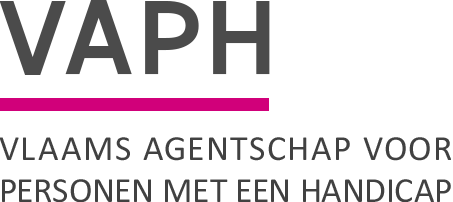 ZenithgebouwKoning Albert II-laan 37
1030 BRUSSELwww.vaph.beINFONOTAZenithgebouwKoning Albert II-laan 37
1030 BRUSSELwww.vaph.beAan: aanbieders van rechtstreeks toegankelijke hulp (RTH-diensten), bijstandsorganisaties, diensten ondersteuningsplan (DOP), gemachtigde experten, groenezorginitiatieven, multidisciplinaire teams (MDT), multifunctionele centra (MFC), observatie-/ diagnose- en behandelingsunits (ODB), organisaties voor vrijetijdszorg, ouderinitiatieven, forensische VAPH-units, vergunde zorgaanbieders (VZA), gebruikersverenigingen met informatieloketZenithgebouwKoning Albert II-laan 37
1030 BRUSSELwww.vaph.be{datum van de infonota}ZenithgebouwKoning Albert II-laan 37
1030 BRUSSELwww.vaph.beINF/21/37Contactpersoon{naam contactpersoon}E-mail{e-mail contactpersoon}Telefoon{telefoon contactpersoon}Bijlagen{aantal bijlagen}BVR Mozaïek 5BVR Mozaïek 5